Tracking SheetName:________________________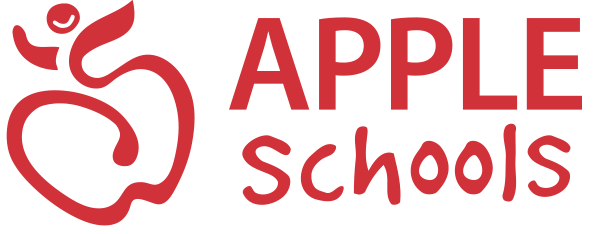 Hours SleptDay 1Day 2Day 3 Day 4Day 5Day 6Day 7Day 8